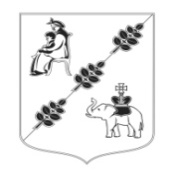 СОВЕТ ДЕПУТАТОВ  МУНИЦИПАЛЬНОГО ОБРАЗОВАНИЯ «КОБРИНСКОЕ СЕЛЬСКОЕ ПОСЕЛЕНИЕ» ГАТЧИНСКОГО МУНИЦИПАЛЬНОГО РАЙОНА ЛЕНИНГРАДСКОЙ ОБЛАСТИ (четвертого созыва)РЕШЕНИЕ О внесении изменений в Приложение к решению Совета депутатов Кобринского сельского поселения от 22.12.2005 № 37 «Об учреждении администрации МО Кобринского сельского поселения Гатчинского муниципального района» в редакции решений № 29 от 27.05.2010 г., № 10 от 28.02.2013 г., № 06 от 12.02.2015 г., № 29 от 22.06.2017 г., № 41 от 04.09.2019 г.,  № 77 от 24.12.2019           В соответствии с Федеральным законом от 02.03.2007 года № 25-ФЗ «О муниципальной   службе   в   Российской   Федерации», областного  закона Ленинградской области от 11.03.2008 года № 14-ОЗ «О правовом регулировании муниципальной   службы  в  Ленинградской  области»,  руководствуясь Федеральным законом от 06.10.2003 года № 131-ФЗ «Об общих принципах организации местного самоуправления в Российской Федерации», Уставом Кобринского сельского поселения, Совет депутатов Кобринского сельского поселенияР Е Ш И Л:1. Внести    изменения    в    Приложение № 1   «Структура    Администрации Кобринского   сельского   поселения»   к  Решению   Совета  депутатов Кобринского сельского поселения от 22.12.2005 № 37 «Об учреждении администрации МО Кобринского сельского поселения Гатчинского муниципального района» (Приложение № 1).2.  Утвердить Приложение № 1 к Решению Совета депутатов Кобринского сельского поселения в новой редакции.3.  Настоящее решение вступает в силу с 01 февраля 2021 года и подлежит официальному опубликованию на официальном сайте Кобринского сельского поселения https://кобринское.рф/.Глава МО «Кобринское сельское поселение»                                                                          Н.Л. Деминенко                                                                                                                                                      Приложение № 1                                                                                 к решению Совета депутатов                                                           МО «Кобринское сельское поселение»                                                                              от 21.01.2021 года № 4Структура администрации муниципального образования«Кобринское сельское поселение» Гатчинского муниципального района Ленинградской областиГлава администрации - высшая должность муниципальной службы категории «Руководители». Заместитель главы администрации – главная должность муниципальной службы категории «Руководители».Отдел  учета и отчетности Начальник отдела учета и отчетности – главный бухгалтер – старшая должность муниципальной службы категории «Руководители».Заместитель начальника отдела учета и отчетности - старшая должность муниципальной службы категории «Специалисты».Ведущий специалист отдела учета и отчетности – старшая должность муниципальной службы категории «Специалисты».Главный специалист (по вопросам благоустройства и ЖКХ) - старшая должность муниципальной службы категории «Специалисты»Главный специалист (по вопросам землеустройства и градостроительства) - старшая должность муниципальной службы категории «Специалисты»Ведущий специалист (по вопросам местного самоуправления и социальным вопросам) -старшая должность муниципальной службы категории «Специалисты»Ведущий специалист (по вопросам делопроизводства, спорту и молодежной политике) - старшая должность муниципальной службы категории «Специалисты»Ведущий специалист (по вопросам имущества и закупок) - старшая должность муниципальной службы категории «Специалисты»Помощник главы администрации по вопросам благоустройства, ЖКХ и безопасности - должность, не отнесенная к должностям муниципальной службы.Инспектор военно-учетного стола - должность, не отнесенная к должностям муниципальной службы.Водитель администрации - должность, не отнесенная к должностям муниципальной службы.Техническая служащая - должность, не отнесенная к должностям муниципальной службы.от 21 января 2021 года     № 4